МЕЖДУНАРОДНЫЙ НАУЧНЫЙ КОНКУРС ПОРТФОЛИО «КОЛОСС – 2020»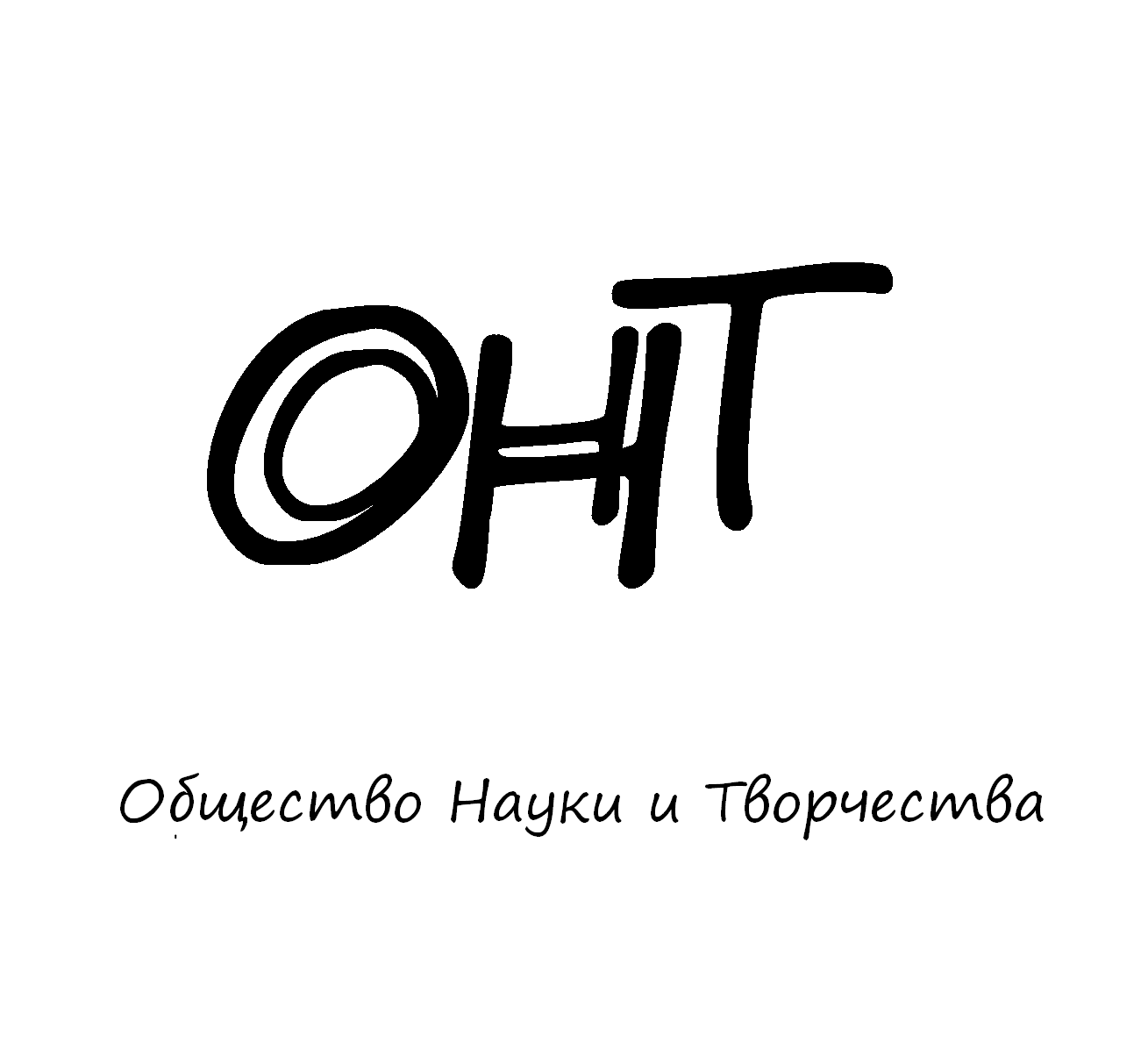 25 декабря 2020 годаКАЗАНЬ Доброго времени суток!Приглашаем Вас принять участие в Международном научном конкурсе портфолио «Колосс – 2020».Портфолио – способ фиксирования, накопления и оценки индивидуальных достижений человека. Ведение портфолио является творческой работой, позволяющей реально представить свой образовательный уровень, увидеть резервы, определить направления профессионального самосовершенствования.СЕКЦИИ УЧАСТИЯ:– научные достижения;– спортивные достижения;– культурные достижения;– инновационные достижения;– достижения в бизнесе и работе;– творческие достижения.КАТЕГОРИИ УЧАСТНИКОВ:– школьники;– студенты;– молодые ученые;– учителя;– преподаватели;– свободное участие.В каждой секции по каждой категории будут объявлены победители. Минимальное количество призовых мест в каждой секции по категориям – 3 (1, 2, 3 место). При большом количестве участников количество призовых мест увеличивается.Каждый участник получает по итогам конкурса диплом участника/победителя конкурса (печатный/электронный вариант) – посредством Почты России/электронной почты (по выбору автора).УСЛОВИЯ УЧАСТИЯ В КОНКУРСЕ:
1. Участником конкурса может быть только физическое лицо.2. Возраст участников не регламентируется.3. Количество портфолио от одного участника не ограничено.4. Форма участия в конкурсе – заочная.5. Организационный взнос за участника из РФ – 400 рублей (за представление одного портфолио). Собранные средства используются для возмещения всех организационных, полиграфических расходов и расходов по пересылке материалов участникам конкурса. Оплачивать следует по банковским реквизитам, указанным ниже.6. Организационный взнос за участника из других стран – 600 рублей (за представление одного портфолио). Собранные средства используются для возмещения всех организационных, полиграфических расходов и расходов по пересылке материалов участникам конкурса. Оплата из зарубежных стран должна проходить по системам Золотая Корона или Western Union. Перевод необходимо сделать на имя Кузьмин Сергей Владимирович, г. Казань, Россия, телефон +79503125696 (Kuzmin Sergey Vladimirovich, Kazan, Russia, телефон +79503125696). 7. Конкурсные материалы представляются на конкурс по электронной почте на электронный адрес оргкомитета.8. Материалы, не отвечающие условиям конкурса или представленные с нарушением требований, могут быть не приняты к рассмотрению.9. Рукописные материалы не рассматриваются.10. Дипломы направляются авторам ЛИБО в печатном виде, ЛИБО в электронном. Формат отправки дипломов выбирает автор при заполнении заявки участника.ПОРЯДОК ПРОВЕДЕНИЯ МЕРОПРИЯТИЯ:
1. Прием конкурсных материалов до 24.12.2020 (включительно).2. На конкурс предоставляется:– заявка участника, которая должна носить имя «Заявка_(необходимо указать фамилию участника)», например, «Заявка_Петров» и т.д;– скан (копия) квитанции оплаты участия в конкурсе;– электронный вариант портфолио (сканы публикаций, дипломов, грамот, рекомендательных писем, благодарностей и иных документов, подтверждающих достижения в выбранной категории). Все файлы порфтолио должны быть заархивированы в ZIP или RAR-архив и носить имя «Порфтолио_(необходимо указать фамилию участника)», например, «Портфолио_Петров» и т.д.3. Все материалы высылаются на адрес электронной почты ontvor@yandex.ru4. Приемная комиссия в течение 12 часов должна написать письмо о том, что материалы приняты к участию в конкурсе. В случае неполучения ответа просим Вас продублировать заявку на участие.5. Итоги конкурса будут доступны 25 декабря:– по электронной почте;– на сайте on-tvor.ru– в официальной группе ОНТ Вконтакте: vk.com/ontvorОСОБЕННОСТИ ПРОВЕДЕНИЯ КОНКУРСА:1. Свободное участие подразумевает участников, не связанных с наукой, но имеющих научные, спортивные, культурные, инновационные, творческие и иные достижения.2. Минимальное количество документов в портфолио – 1.3. Рассылка дипломов проходит в течение двух недель после подведения итогов конкурса.4. Форма оформления портфолио – свободная.5. Скидка на оплату участия составляет 10% при оплате оргвзноса до 1 декабря 2020 года.6. Конкурс проходит при информационной поддержке Казанского федерального университета, что будет указано на дипломах участников и победителей конкурса.ОРГКОМИТЕТ МЕРОПРИЯТИЙ ОБЩЕСТВА НАУКИ И ТВОРЧЕСТВАПредседатель оргкомитета – руководитель Общества Науки и Творчества Кузьмин Сергей Владимирович.Постоянный состав оргкомитета:1. Муратова Н.Ф. – кандидат филологических наук, доцент Университета журналистики и массовых коммуникаций Узбекистана, г. Ташкент, Узбекистан. 2. Шумакова С.Н. – кандидат искусствоведения Харьковской государственной академии культуры, г. Харьков, Украина.3. Равочкин Н.Н. – кандидат философских наук, доцент Кузбасской государственной сельскохозяйственной академии, г. Кемерово, Россия.4. Никитинский Е.С. – доктор педагогических наук, профессор Университета «Туран-Астана», г. Нур-Султан, Казахстан.5. Волженцева И.В. – доктор психологических наук, профессор Переяслав-Хмельницкого государственного педагогического университета им. Г.С. Сковороды, г. Переяслав, Украина. 6. Измайлова Г.С. – кандидат экономических наук, доцент Майкопского государственного технологического университета, г. Майкоп, Россия.7. Акимжанов Т.К. – доктор юридических наук, профессор Университета «Туран», г. Алматы, Казахстан.8. Ризаева Н.М. – кандидат фармацевтических наук, доцент Ташкентского фармацевтического института, г. Ташкент, Узбекистан.9. Ильященко Д.П. – кандидат технических наук, доцент Юргинского технологического института Томского политехнического университета, г. Юрга, Россия.10. Анисимова В.В. – кандидат географических наук, доцент Кубанского государственного университета, г. Краснодар, Россия.Представлен список постоянных членов оргкомитета мероприятий Общества Науки и Творчества. В зависимости от мероприятия мы привлекаем различных ученых и специалистов дополнительно.ЗАЯВКА НА УЧАСТИЕ В КОНКУРСЕ «КОЛОСС – 2020»Сведения требуется оформить в виде таблицы. КОНТАКТЫПо всем вопросам обращайтесь по электронной почте ontvor@yandex.ruКонтактный телефон для срочных вопросов: +79503125696 – руководитель Общества Науки и Творчества Кузьмин Сергей Владимирович.Официальный сайт: on-tvor.ruБАНКОВСКИЕ РЕКВИЗИТЫ ДЛЯ ОПЛАТЫ ОРГВЗНОСА (УЧАСТНИКАМ ИЗ РФ):Представляем Вашему вниманию научные мероприятия Общества Науки и Творчества в декабре 2020 года. Конференции:23 декабря. XCI Международная научно-практическая конференция гуманитарных и общественных наук «Культура, наука и искусство в образовательном процессе современности» (К-91)24 декабря. XCI Международная научно-практическая конференция «Актуальные вопросы юридических наук в современном научном знании» (Ю-91)25 декабря. XCI Международная научно-практическая конференция «Психология и педагогика как науки формирования культурного потенциала современного общества» (ПП-91)26 декабря. XCI Международная научно-практическая конференция «Экономика, управление и финансы в XXI веке: взгляд современного научного мира» (Э-91)28 декабря. XCI Международная научно-практическая конференция «Развитие естественных наук и распространение современных технологий как прогрессивные тенденции в образовании» (ЕТ-91)29 декабря. XCI Итоговая Международная научно-практическая конференция «Интеграция мировых научных процессов как основа общественного прогресса» (М-91)Публикации:1-31 декабря. Международный научный журнал «SCIENCE TIME» (Выпуск №12/2020)1-31 декабря. Международный научный журнал «Вестник Науки и Творчества» (Выпуск №12/2020)1-31 декабря. Международный научный журнал «Научное знание современности» (Выпуск №12/2020)Конкурсы:24 декабря.  Международный конкурс «Лучшая научная презентация – 2020»25 декабря.  Международный научный конкурс портфолио «Колосс – 2020»26 декабря.  Международный научный конкурс «Филолог года – 2020»29 декабря.  Международный конкурс «Лучшая научная работа – 2020»Олимпиады:3-8 декабря. Международный научный конкурс-олимпиада по основам правоведения9-14 декабря. Международный научный конкурс-олимпиада по международному частному праву17-22 декабря. Международная научная олимпиада по предпринимательству17-22 декабря. Международная научная олимпиада по этике17-22 декабря. Международная научная олимпиада по литературе19-24 декабря. Международная научная олимпиада по направлению «Реклама и связи с общественностью» 19-24 декабря. Международная научная олимпиада по географии19-24 декабря. Международная научная олимпиада по уголовному праву22-27 декабря. Международная научная олимпиада по криминологии22-27 декабря. Международная научная олимпиада по музыковедению22-27 декабря. Международная научная олимпиада по банковскому делуПодробности можно получить на сайте on-tvor.ru в разделе «Мероприятия».Ф.И.О. участникаМесто работы или учебыДолжность Секция участияКатегория участияE-mailТелефон мобильныйКонкурс«Колосс – 2020»Количество представленных сканов (копий) документов на рассмотрениеАдрес для отправки диплома по итогам конкурса (указывается почтовый адрес, индекс и ФИО получателя в случае запроса печатного диплома, ЛИБО адрес электронной почты в случае запроса электронного диплома)Источник, из которого Вы узнали об Обществе Науки и ТворчестваПолучатель:ИНДИВИДУАЛЬНЫЙ ПРЕДПРИНИМАТЕЛЬ КУЗЬМИН СЕРГЕЙ ВЛАДИМИРОВИЧ (указывать полностью)ИНН 165720091033Р/с: 40802810500000061115Банк
получателя:АО «ТИНЬКОФФ БАНК»БИК: 044525974К/с: 30101810145250000974Назначение платежа:За участие в МК «Колосс – 2020» (указать ФИО участника)Дополнительные способы оплаты:Кошелек Web Money: P338981268449Яндекс. Кошелек: 41001790968661Дополнительные способы оплаты:Кошелек Web Money: P338981268449Яндекс. Кошелек: 41001790968661Пояснение по оплате. Выше представлены реквизиты для перевода на счет индивидуальному предпринимателю, а не физическому лицу. Поэтому если Вы планируете перевести средства через Сбербанк Онлайн, просим выбирать раздел «Перевод юр. лицам» или «Перевод организации». В противном случае, выбирая раздел «Перевод физ. лицу», платеж не пройдет.Пояснение по оплате. Выше представлены реквизиты для перевода на счет индивидуальному предпринимателю, а не физическому лицу. Поэтому если Вы планируете перевести средства через Сбербанк Онлайн, просим выбирать раздел «Перевод юр. лицам» или «Перевод организации». В противном случае, выбирая раздел «Перевод физ. лицу», платеж не пройдет.